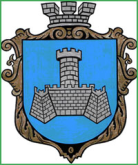 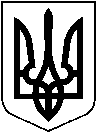 УКРАЇНАХМІЛЬНИЦЬКА МІСЬКА РАДАВІННИЦЬКОЇ ОБЛАСТІВиконавчий комітетР І Ш Е Н Н Явід  __________  2018 р.                                                                  №_______Про взяття П… В.В. на соціальний квартирний облікРозглянувши заяву П…В.В. про взяття на соціальний квартирний облік як внутрішньо переміщену особу, враховуючи протокольне рішення громадської комісії з житлових питань при виконкомі міської ради від __.12.2018 р. №___, відповідно до Житлового кодексу Української РСР, Закону України «Про житловий фонд соціального призначення», Порядку взяття громадян на соціальний квартирний облік, їх перебування на такому обліку та зняття з нього, затвердженого постановою Кабінету Міністрів України від 23 липня 2008 р. №682, керуючись ст. 29, 30, 59 Закону України «Про місцеве самоврядування в Україні», виконком міської ради                                              В И Р І Ш И В :       1. Взяти на соціальний квартирний облік при виконавчому комітеті Хмільницької міської ради П… В. В.,______.19___ року народження (внутрішньо переміщену особу), який тимчасово проживає за адресою: вул. С…, м. Хмільник, Вінницька область.2. Доручити управлінню житлово-комунального господарства та комунальної власності міської ради не пізніше семи робочих днів повідомити заявника про прийняте рішення.3. Контроль за виконанням цього рішення покласти на заступника міського голови з питань діяльності виконавчих органів міської ради Загіку В.М. Міський голова                                                               С.Б. Редчик